UCHWAŁA NR XXXI/153/2017Rady Gminy w Janowicach Wielkichz dnia 28 września 2017 r.w sprawie przystąpienia do sporządzenia miejscowego planu zagospodarowania przestrzennego dla obrębu Mniszków w gminie Janowice WielkieNa podstawie art. 18 ust. 2 pkt. 15 ustawy z dnia 8 marca 1990 r. o samorządzie gminnym (tekst jednolity: Dz. U. z 2016 poz. 446 ze zm.) oraz art. 14 ust. 1 ustawy z dnia 27 marca 2003 r. o planowaniu i zagospodarowaniu przestrzennym (tekst jednolity: Dz. U. z 2017 r., poz. 1073) uchwala się, co następuje:§ 11.Przystępuje się do sporządzenia miejscowego planu zagospodarowania przestrzennego dla obrębu Mniszków w gminie Janowice Wielkie.2.Planem obejmuje się obszar położony w gminie Janowice Wielkie - miejscowość Mniszków.3.Granice obszaru objętego planem oznaczono na mapie, stanowiącej załącznik graficzny do uchwały.§ 2Opracowanie obejmuje problematykę wskazaną w art. 15 ust. 2 i ust. 3 ustawy z dnia 27 marca 2003 r. o planowaniu i zagospodarowaniu przestrzennym.§ 3Wykonanie uchwały powierza się Wójtowi Gminy Janowice Wielkie.§ 4Uchwała wchodzi w życie z dniem podjęcia.UZASADNIENIEZgodnie z art. 18 ust. 2 pkt 1 ustawy o samorządzie gminnym do właściwości rady gminy należy stanowienie w innych sprawach zastrzeżonych ustawami do kompetencji rady gminy. Zgodnie z art. 14 ust. 1 ustawy o planowaniu przestrzennym w celu ustalenia przeznaczenia terenów, w tym dla inwestycji celu publicznego, oraz określenia sposobów ich zagospodarowania i zabudowy rada gminy podejmuje uchwałę o przystąpieniu do sporządzenia miejscowego planu zagospodarowania przestrzennego, zwanego dalej „planem miejscowym” (mpzp). Integralną częścią uchwały jest załącznik graficzny przedstawiający granice obszaru objętego projektem planu. Planu miejscowego nie sporządza się dla terenów zamkniętych, z wyłączeniem terenów zamkniętych ustalanych przez ministra właściwego do spraw transportu. Plan miejscowy sporządza się obowiązkowo, jeżeli wymagają tego przepisyodrębne. Plan miejscowy jest aktem prawa miejscowego. Obszar objęty uchwałą położony jest w południowo-wschodniej części gminy Janowice Wielkie, graniczy z gminą Marciszów oraz obrębami Janowice Wielkie i Miedzianka w gminie Janowice Wielkie, a jego powierzchnia to ok. 3,26 km2. Obecnie na około 20% powierzchni obrębu występuje miejscowy plan zagospodarowania przestrzennego (tj. zmiana w miejscowym planie zagospodarowania przestrzennego gminy Janowice Wielkie (Dz. Urz. Woj. Jeleniogórskiego z 1996 r. nr 25 poz. 39 oraz Dz. Urz. Woj. Jeleniogórskiego nr 13, poz. 635), a w poszczególnych kwartałach znajdują się różne, kolidujące ze sobą rodzaje zabudowy – budynki mieszkalne jedno- i wielorodzinne, pozostałości zabudowy zagrodowej i produkcji rolnej, obiekty usługowe. Zarówno główna, jak i boczne ulice mają niewielką szerokość, czego konsekwencją jest skomplikowane poruszanie się po omawianym obszarze. Brak planu sprawia, że prawidłowe gospodarowanie przestrzenią jest znacznie utrudnione. Z wnioskiem o sporządzenie miejscowego planu zagospodarowania przestrzennego dla omawianego obszaru wystąpili mieszkańcy Mniszkowa. Sporządzenie planu służyć ma uporządkowaniu zasad zagospodarowania i zabudowy terenów, w tym rozgraniczeniu poszczególnych funkcji, a także uporządkowaniu obsługi komunikacyjnej. Obszar objęty planem zawierać będzie rozwiązania z już obowiązującego mpzp oraz z poszczególnych rozstrzygnięć w decyzjach o warunkach zabudowy (także dec. ustalających lokalizację inwestycji celu publicznego), a przede wszystkim będzie zgodny ze zmianą studium uwarunkowań i kierunków zagospodarowania przestrzennego Gminy Janowice Wielkie (uchwała Nr VI/22/2015 Rady Gminy w Janowicach Wielkich z dnia 26 marca 2015 r.)W granicach obszaru objętego uchwałą znajdują się ponadto tereny rolnicze – na południe i wschód od obszaru zabudowanego oraz tereny lasów/dolesień – na południowo-wschodnim obrzeżu obrębu. Obręb Mniszków położony jest na obszarach chronionych – Rudawski Park Krajobrazowy oraz Natura 2000 „Rudawy Janowickie”.W obowiązującym Studium uwarunkowań i kierunków zagospodarowania przestrzennego gminy Janowice Wielkie obszar objęty uchwałą obejmuje tereny przeznaczone pod:zabudowę mieszkaniową jednorodzinną z towarzyszeniem usług - MN; na terenie tym uzupełnienie funkcji stanowią usługi podstawowe oraz utrzymuje się istniejące funkcje, ponadto na terenie tym wskazany jest obszar cenny kulturowo – strefa ochrony konserwatorskiej – dwór w Mniszkowie;usługi- U;usługi sportu i rekreacji- UStereny użytkowane rolniczo;tereny lasów/dolesień.Załącznik do uchwały Nr XXXI/ 153/ 2017RADY GMINY W JANOWICACH WIELKICHz dnia 28 września 2017 rokuw sprawie przystąpienia do sporządzenia miejscowego planu zagospodarowania przestrzennego dla obrębu Mniszków w gminie Janowice Wielkie 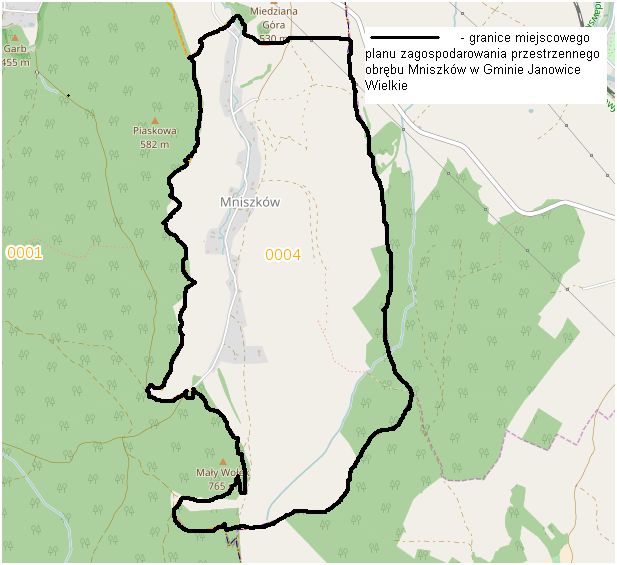 